Superintendent’s Memo #014-19
COMMONWEALTH of VIRGINIA
Department of Education
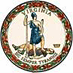 DATE:	January 17, 2019TO: 	Division SuperintendentsFROM: 	James F. Lane, Ed.D., Superintendent of Public InstructionSUBJECT: 	CTE Competitive Innovative Program Equipment Grants for High-Demand and Fast-Growth Industry SectorsThe 2018 General Assembly and Governor Northam continued state funding to update career and technical education (CTE) equipment to industry standards providing students with classroom experiences that translate to the 21st century workforce.  The appropriation provides $600,000 for competitive innovative program equipment grants for high-demand and fast-growth industry sectors based on data from the Bureau of Labor Statistics and the Virginia Employment Commission.Sixteen competitive grants will be awarded in the amount of $37,500 each.  Priority will be given to state-identified challenged schools, the Governor’s Science, Technology, Engineering, and Mathematics (STEM) Academies and the Governor’s Health Sciences Academies. The CTE Competitive Innovative Program Equipment Grants Application (Attachment A) is due to the Virginia Department of Education by March 15, 2019.  The completed application should not exceed a total of five pages ‒ consisting of contact information, an abstract (not to exceed two pages) of the proposed instructional programs and activities, description of the equipment, and budget.If you have any questions, please contact the Office of Career, Technical, and Adult Education at CTE@doe.virginia.gov or by telephone at (804) 225-2052.JFL/GRW/aab Attachment:CTE Competitive Innovative Program Equipment Grants Application (WORD)